BUÜ FEN-EDEBİYAT FAKÜLTESİ PSİKOLOJİ BÖLÜMÜ STAJ BAŞVURU SÜRECİ AKIŞ ŞEMASI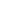 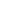 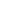 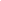 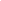 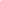 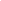 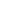 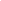 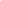 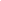 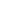 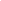 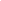 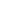 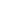 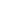 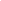 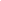 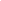 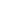 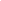 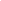 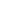 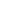 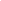 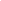 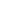 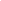 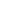 